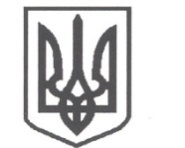 УКРАЇНАСРІБНЯНСЬКА СЕЛИЩНА РАДАЧЕРНІГІВСЬКОЇ ОБЛАСТІРІШЕННЯ(двадцять п’ята сесія сьомого скликання)24 січня 2020 року	  	                                          	смт. СрібнеПро розгляд звернення голови правління АТ «Облтеплокомуненерго» В.М.ГеращенкоРозглянувши звернення голови правління АТ «Облтеплокомуненерго»  В.М.Геращенка про зменшення розміру орендної плати (пільги)  у розмірі 0,03% від суми вартості орендованого майна на рік за договорами оренди цілісного майнового комплексу від 08 січня  2003 року №537 та від 01.04.2008 року №23/197 відповідно,  керуючись пунктом 28, п.1 ст.26 Закону України «Про місцеве самоврядування в Україні», селищна рада вирішила:            1.Відмовити у наданні пільги за оренду цілісного майнового комплексу АТ «Облтеплокомуненерго». 2.Забезпечити оприлюднення цього  рішення згідно з діючим законодавством.3.Контроль за виконанням даного рішення покласти на постійну комісію з питань бюджету, соціально-економічного розвитку та інвестиційної  діяльності.Секретар  ради                                                                      І.МАРТИНЮК